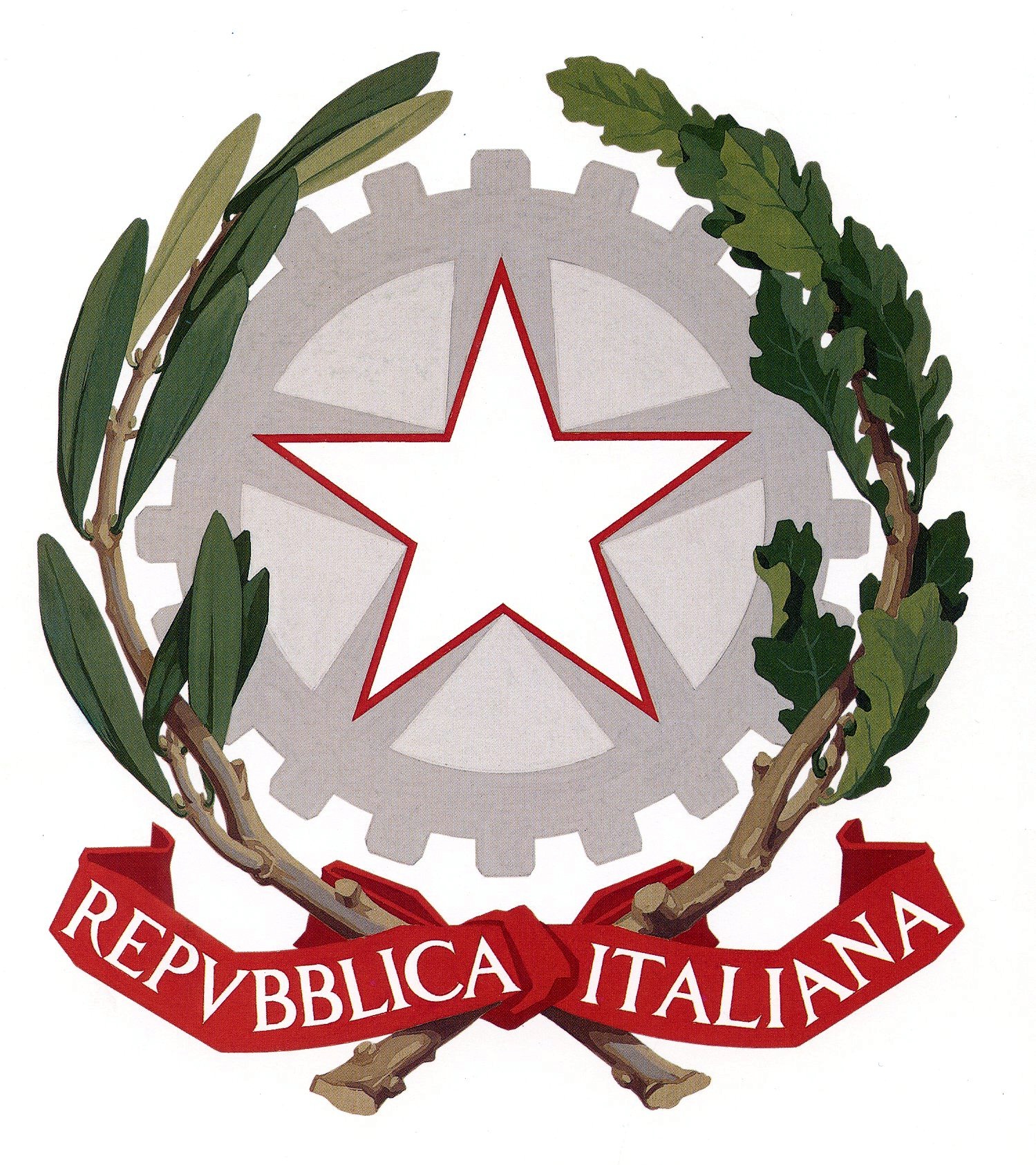 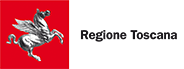 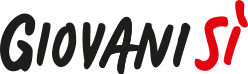 ALLEGATO 2Oggetto: Avviso pubblico per la presentazione di progetti per la realizzazione degli interventi integrativi finalizzati al conseguimento  di una qualifica o di un diploma IeFP per l’anno scolastico 2023-2024 Istituto Professionale		________________________________________________________Figura professionale 		_________________________________________________________Indirizzo/i 			_________________________________________________________________________________________________________________________________________________(Compilare la scheda di previsione finanziaria cumulativa e, nel caso di più classi, una scheda di previsione finanziaria specifica per  ciascuna classe in cui si vuol attivare l’intervento)Scheda di previsione finanziaria cumulativa(Comprensiva di tutte le classi in cui si vuol attivare l’intervento)NOTA: Il totale delle ore inserite nelle voci di spesa B.2.1.4, B.2.1.5 e B.2.1.6 non può essere superiore a 100 ore per ciascuna classe.Scheda di previsione finanziaria specifica(Compilare una scheda per ciascuna classe in cui si vuol attivare l’intervento)CLASSE______;  N. ALLIEVI ______________NOTA: Il totale delle ore inserite nelle voci di spesa B.2.1.4, B.2.1.5 e B.2.1.6 non può essere superiore a 100 ore.Luogo e dataFirma e timbrodel legale rappresentante………………………………………………….(con firma autografa allegare copia leggibile e in corso di validità del documento di identità)Voci di spesaVoci di spesaOre svolte nel biennioOre svolte nell’a.f. 2023/2024Costo orarioTotaleVoci di spesaVoci di spesaABC(A+B)*CB 2.1.4Docenti junior esterni (fascia B)N. ore ______N. ore ______€/ora_____ € ________B 2.1.5Docenti senior esterni (fascia A) N. ore ______N. ore ______€/ora_____€ ________B.2.1.6Codocenti esterni (fascia C)N. ore ______N. ore ______€/ora_____€ ________B 2.2.1Tutor di stage interniNon compilareN. ore ______€/ora_____€ ________B 2.2.2Tutor di stage esterniNon compilareN. ore ______€/ora_____€ ________B.2.3.1Personale amministrativo esternoNon compilareN. ore ______€/ora_____€ ________B.2.3.6Personale amministrativo interno Non compilareN. ore ______ €/ora_____ € ________B.2.5 Commissioni di esameCommissioni di esameCommissioni di esameCommissioni di esame€ ________TotaleTotaleTotaleTotale€ ________Voci di spesaVoci di spesaOre svolte nel biennioOre svolte nell’a.f. 2023/2024Costo orarioTotaleVoci di spesaVoci di spesaABC(A+B)*CB 2.1.4Docenti junior esterni (fascia B)N. ore ______N. ore ______€/ora_____ € ________B 2.1.5Docenti senior esterni (fascia A) N. ore ______N. ore ______€/ora_____€ ________B.2.1.6Codocenti esterni (fascia C)N. ore ______N. ore ______€/ora_____€ ________B 2.2.1Tutor di stage interniNon compilareN. ore ______€/ora_____€ ________B 2.2.2Tutor di stage esterniNon compilareN. ore ______€/ora_____€ ________B.2.3.1Personale amministrativo esternoNon compilareN. ore ______€/ora_____€ ________B.2.3.6Personale amministrativo interno Non compilareN. ore ______ €/ora_____ € ________B.2.5 Commissioni di esameCommissioni di esameCommissioni di esameCommissioni di esame€ ________TotaleTotaleTotaleTotale€ ________